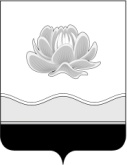 Российская ФедерацияКемеровская областьМысковский городской округСовет народных депутатов Мысковского городского округа(шестой созыв)Р Е Ш Е Н И Е от 26 июня 2019г. № 33-нОб осуществлении органами местного самоуправления Мысковского городского округа мероприятий в сфере профилактики правонарушенийПринятоСоветом народных депутатовМысковского городского округа25 июня 2019 годаВ соответствии с Федеральными законами от 06.10.2003 № 131-ФЗ «Об общих принципах организации местного самоуправления в Российской Федерации», от 23.06.2016 № 182-ФЗ «Об основах системы профилактики правонарушений в Российской Федерации», руководствуясь статьей 32 Устава Мысковского городского округа, Совет народных депутатов Мысковского городского округар е ш и л:1. Утвердить Положение об осуществлении органами местного самоуправления Мысковского городского округа мероприятий в сфере профилактики правонарушений, согласно приложению к настоящему решению.2. Настоящее решение направить и.о. главы Мысковского городского округа для подписания и опубликования (обнародования) в установленном порядке.3. Настоящее решение вступает в силу со дня, следующего за днем его официального опубликования.4. Контроль за исполнением настоящего решения возложить на комитет Совета народных депутатов Мысковского городского округа по развитию местного самоуправления и безопасности (Е.А. Краснов).Председатель Совета народных депутатовМысковского городского округа				                        Е.В.ТимофеевИ.о. главы Мысковского городского округа                                                  Е.В.КапраловПриложение к решению Совета народных депутатов Мысковского городского округаот 26.06.2019г. № 33-нПОЛОЖЕНИЕОБ ОСУЩЕСТВЛЕНИИ ОРГАНАМИ МЕСТНОГО САМОУПРАВЛЕНИЯ МЫСКОВСКОГО ГОРОДСКОГО ОКРУГА МЕРОПРИЯТИЙ В СФЕРЕ ПРОФИЛАКТИКИ ПРАВОНАРУШЕНИЙ1.	Настоящее Положение в соответствии с Конституцией Российской Федерации, Федеральными законами от 06.10.2003 № 131-ФЗ «Об общих принципах организации местного самоуправления в Российской Федерации», от 23.06.2016 № 182-ФЗ «Об основах системы профилактики правонарушений в Российской Федерации» (далее - Федеральный закон «Об основах системы профилактики правонарушений в Российской Федерации»), Уставом Мысковского городского округа, регулирует вопросы осуществления органами местного самоуправления Мысковского городского округа мероприятий в сфере профилактики правонарушений и определяет компетенцию органов местного самоуправления Мысковского городского округа в сфере профилактики, регулирует вопросы мониторинга в сфере профилактики и использования его результатов в реализации предусмотренных законодательством форм профилактического воздействия.2.	К полномочиям Совета народных депутатов Мысковского городского округа (далее - Совет народных депутатов) в сфере профилактики правонарушений относятся:а)	утверждение местного бюджета и контроль за его исполнением в части расходов на профилактику правонарушений;б)	принятие нормативных правовых актов в сфере профилактики правонарушений и контроль за их исполнением.3.	К полномочиям администрации Мысковского городского округа (далее -администрация) в сфере профилактики правонарушений относятся:а)	утверждение муниципальных программ и (или) планов по осуществлению профилактики правонарушений на территории Мысковского городского округа, организация их выполнения, оценка эффективности их реализации, внесение в проект местного бюджета расходов для их исполнения;б)	определение порядка создания и работы муниципального координационного органа в сфере профилактики правонарушений, материально-техническое обеспечение его деятельности;в)	осуществление мониторинга в сфере профилактики правонарушений, сбора необходимой информации для выявления причин и условий, способствующих возникновению правонарушений, в том числе, выявление лиц, находящихся в социально опасном положении, а также семей, члены которых нуждаются в получении социальных услуг;г)	изучение общественного мнения, а также политических, социально- экономических и иных процессов на территории Мысковского городского округа, оказывающих влияние на криминогенную ситуацию;д)	обеспечение населения, проживающего на территории Мысковского городского округа, наглядной агитационной информацией (в том числе, через средства массовой информации) предупредительного характера о противоправной деятельности, проведение воспитательных мероприятий среди молодежи;е)	проведение разъяснительной работы о необходимости соблюдения законодательства в ходе приема граждан, консультирование жителей Мысковского городского округа по вопросам профилактики правонарушений;ж)	представление Совету народных депутатов отчетов о выполнении муниципальных программ и (или) планов, и иных мероприятий по осуществлению профилактики правонарушений в рамках ежегодного отчета об исполнении местного бюджета;з)	осуществление иных полномочий в сфере профилактики правонарушений, предусмотренных федеральным законодательством и законодательством области.4.	Администрация осуществляет профилактическую работу в формах, предусмотренных Федеральным законом «Об основах системы профилактики правонарушений в Российской Федерации», во взаимодействии с муниципальным координационным органом в сфере профилактики правонарушений, федеральными и региональными органами государственной власти, правоохранительными органами, организациями, общественными объединениями, жителями Мысковского городского округа.5.	В целях правового просвещения и правового информирования администрация доводит до сведения граждан и организаций информацию о работе органов местного самоуправления, направленную на обеспечение защиты прав и свобод человека и гражданина, общества и государства от противоправных посягательств. Информирование осуществляется путем применения различных мер образовательного, воспитательного, информационного, организационного или методического характера.6.	В соответствии с Федеральным законом «Об основах системы профилактики правонарушений в Российской Федерации» обеспечение социальной адаптации  осуществляется администрацией посредством:а)	стимулирования деятельности организаций, предоставляющих рабочие места лицам, нуждающимся в социальной адаптации, а также лицам, прошедшим курс лечения от наркомании, алкоголизма и токсикомании и реабилитацию;б)	привлечения общественных объединений для оказания содействия лицам, нуждающимся в социальной адаптации.7.	Администрацией при исполнении полномочий, установленных в пункте 3 настоящего Положения, принимаются меры социально-экономического, педагогического, правового характера в целях реинтеграции в общество лиц, отбывших уголовное наказание в виде лишения свободы и (или) подвергшихся иным мерам уголовно-правового характера.8.	В целях социальной реабилитации администрация во взаимодействии с членами муниципального координационного органа в сфере профилактики правонарушений принимает в пределах своей компетенции меры к восстановлению утраченных социальных связей и функций лицами, находящимися в трудной жизненной ситуации, в том числе потребляющими наркотические средства и психотропные вещества в немедицинских целях, оказывает содействие в восстановлении таким лицам утраченных документов.Лицам, пострадавшим от правонарушений или подверженным риску стать таковыми, с их согласия разъясняется существующий порядок оказания социальной, профессиональной и правовой помощи.9.	С учетом данных мониторинга в сфере профилактики правонарушений и анализа криминогенной ситуации, но не реже чем раз в квартал администрация рассматривает вопрос о необходимости проведения или корректировки комплексных мероприятий в рамках своей компетенции в сфере профилактики правонарушений по направлениям деятельности, предусмотренным статьей 6 Федерального закона от 23.06.2016 № 182-ФЗ «Об основах системы профилактики правонарушений в Российской Федерации».Информация о принятых мерах ежеквартально направляется администрацией в муниципальный координационный орган в сфере профилактики правонарушений, а также размещается на официальном сайте администрации в информационно-телекоммуникационной сети «Интернет».10.	В соответствии с утвержденными постановлением Правительства Российской Федерации от 30.12.2016 № 1564 Правилами проведения мониторинга в сфере профилактики правонарушений администрация ежегодно предоставляет в уполномоченный орган Кемеровской области статистические данные и обобщенный результат мониторинга с учетом определенных статьей 6 Федерального закона «Об основах системы профилактики правонарушений в Российской Федерации» основных направлений профилактики правонарушений.